III. Sizes of Atoms A. Atomic radius- 40 to 270 picometers (pm) (1 pm = 10-12m) -  Most of the atomic radius is due to the electron cloud B. Nuclear radius- 0.001 pm, density is 2x108 metric tons/cm3 (1 metric ton = 	1000kg)Page 443.2 Structure of the Atom 	I. The ElectronA. Discovery 1. Joseph John Thomson (1897)a. Cathode ray tube produces a ray with a constant charge to mass ratio.b. All cathode rays are composed of identical negatively charged particles (electrons).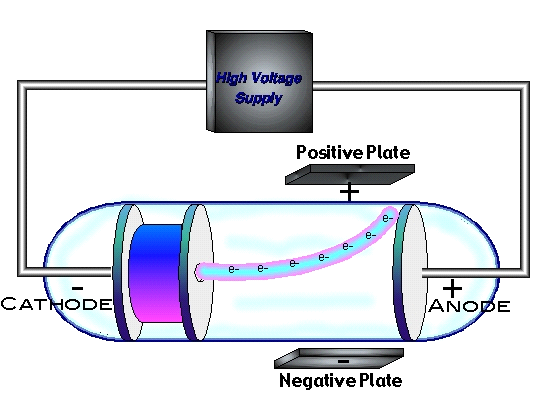 